DIRECCIÓN ACADÉMICADEPARTAMENTO DE INGLÉSRespeto – Responsabilidad – Resiliencia – ToleranciaRead the following conversation and write the adjectives into the box. Read the Menu about the Cafeteria and write a text in 5 lines to give your personal opinion.  Choose 5 adjectives of the green box. 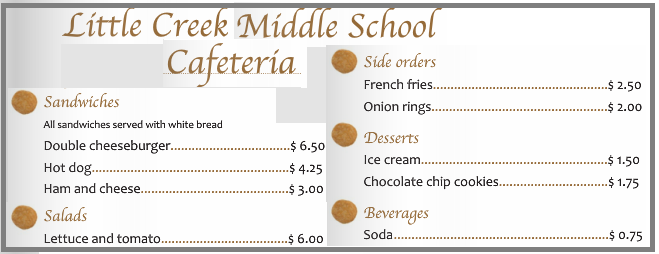 No olvides enviar tu guía terminada al correo inglescestarosa@gmail.com con nombre, apellido y curso. Además, recuerda que en nuestro Instagram y también en Classroom puedes encontrar todo el material para realizar tus guías y evaluaciones.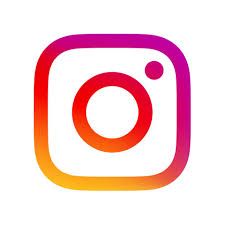 @english_cestarosa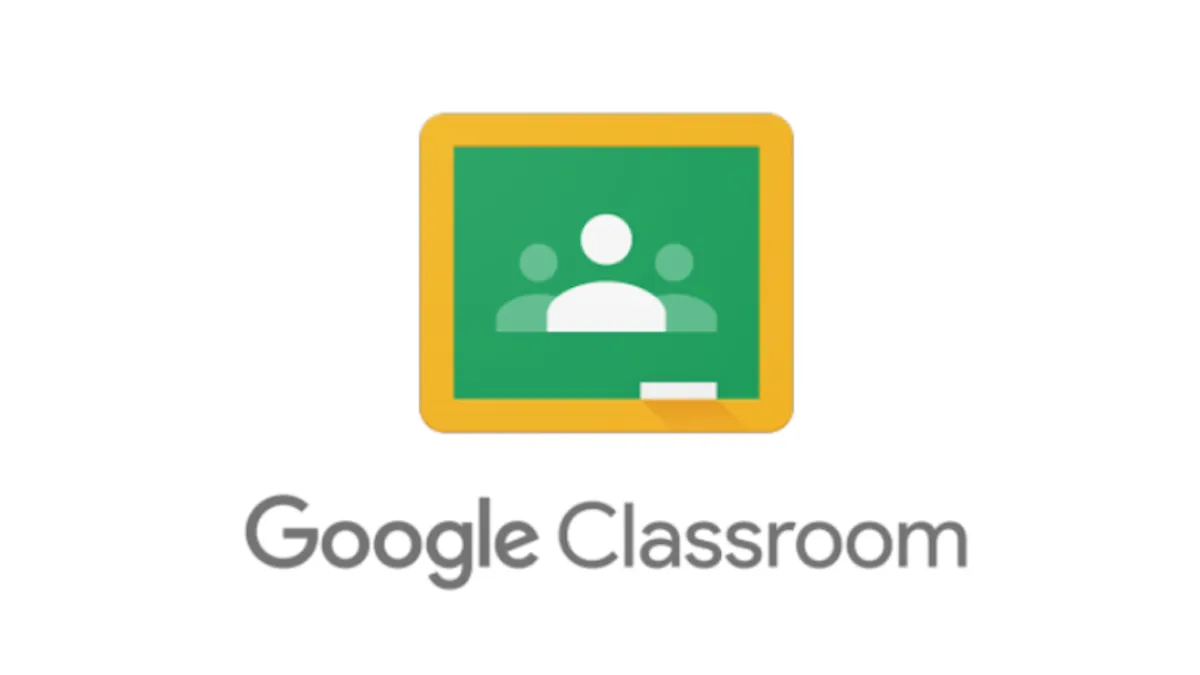 DialogueTom: What do you think about this Restaurant?  In my opinion, it looks good.Kathy: It´s perfect, it’s healthier than Burger King.Tom: Kathy, what would you like to eat?Kathy: What's that? It smells weird.  Tom: It’s Spanish omeletKathy: What’s Spanish omelet?Tom: It’s made with egg and potatoesKathy: OH! That sounds disgusting.Tom: Would you prefer?Kathy: I prefer a slice of pizza; it is more delicious and tastier; pizza is my guilty pleasure.Tom: Ok, but I don’t like pizza… I think it is fatty, I would like some spaghetti and meatballs.Kathy: Ok, and Would you like some salad too?Tom: Thank you! I love tomatoes and lettuce because it is juicy and fresh. Kathy: Awesome! I love this salad too.In my opinion,_______________________________________________________________________________________________________________________________________________________________________________________________________________________________________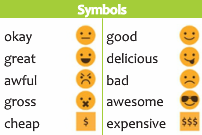 